     Duluth Cross Country Ski Club 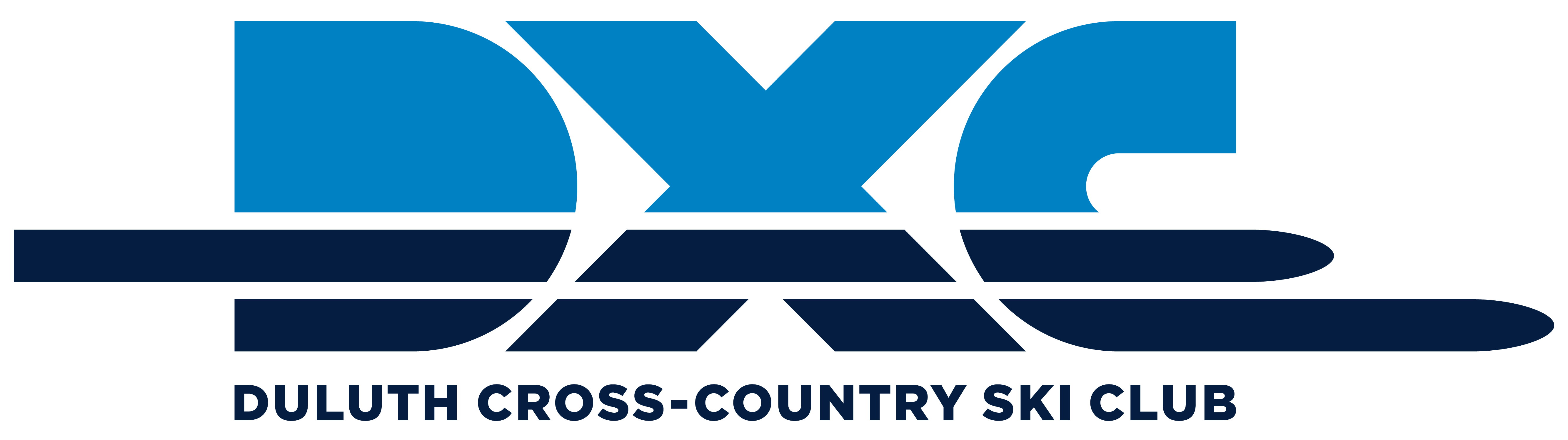       Board of Directors Position Description       Term Year Starting 2022The Duluth Cross Country Ski Club (DXC), a 501(c)3 not-for-profit organization, was founded in 2004 with a mission to promote health, fun, and fitness through cross-country skiing. DXC is committed to securing the future of cross-country skiing in Duluth and providing opportunities for skiers of all abilities to enjoy the activity through:Youth Training & Development Adult ProgrammingAdvocacy for Nordic SkiingDevelopment of Grand Avenue Nordic CenterOperating the Lester-Amity ChaletOrganizing & Hosting Race EventsLocal Trail MaintenanceSocial Events for the CommunityPurpose of the Board of Directors: To advise, govern, oversee policy, assist with the leadership and general promotion of DXC to support the organization’s mission and needs. Board members oversee the following areas:  Membership & VolunteersCommunications & PublicityFundraising & GrantsTrail MaintenanceLester-Amity ChaletGrand Avenue Nordic Center ProjectProgrammingRacesEventsMajor Responsibilities: Organizational leadership Financial management Formulation and oversight of policies and procedures Participation in program planning and evaluation Increasing visibility of DXC in the community Expectations of Board Members: Attend and participate in meetingsBe familiar with DXC financesParticipate in a standing committee of the boardBe alert to the ski community’s needsHelp promote DXC programs and activities to the community Support DXC through membershipEngage in open & respectful discussions with fellow board membersLength of term:   			3 yearsBoard Meetings Time:		Monthly – 1st Monday of Each Month from 6:30pm-8:30pm Committee Meetings Time:		As Needed Per CommitteeSkills and Experience we are seeking:DXC is growing at an exciting pace and is seeking individuals of all skiing ability to serve on the board.   Our focus is to address the needs of all skiers in the community, from those just learning to ski up to racers.        Duluth Cross Country Ski Club       Board of Directors Application       May 2022Thank you for your interest in serving on the board!  Please send your completed application by email to info@duluthxc.com, or by mail to DXC, 1346 W. Arrowhead Rd. PMB 344, Duluth MN 55811. Name: Email address: Phone number: Please describe your previous involvement with DXC: Please describe any prior experience serving on a board of directors or in a similar capacity:Please describe any experience with non-profits, foundations, and strategic planning.  What skills, interests, and/or expertise would you bring to the DXC Board? Include any relevant work or volunteer experience.What interests you about joining the DXC Board?